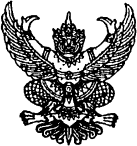 บันทึกข้อความส่วนราชการ	 โรงเรียนบ้านเปียงหลวง	  วันที่	................................................................................................		 เรื่อง		 ขออนุญาตใช้รถยนต์ราชการ		เรียน		 ผู้อำนวยการโรงเรียนบ้านเปียงหลวง-----------------------------------------------------------------------------------------------------------------------------------ด้วยข้าพเจ้า...............................................................ตำแหน่ง  ..............................สังกัด..........................................มีความประสงค์ขออนุญาตใช้รถยนต์ราชการเดินทางไปราชการเรื่อง........................................................................................สถานที่ไป.............................................................................................................  มีผู้ร่วมเดินทางไปราชการ              คนดังรายนามต่อไปนี้     ................................................................................................................................................................................................................................................................................................................................................................................................................................................................................................................................................................................. 	 ตั้งแต่วันที่................ เดือน ........................... พ.ศ. ............... เวลาออกเดินทาง.......................น. ถึง.........	น.กลับถึงวันที่.............. เดือน ............................ พ.ศ. ................... เวลากลับถึงโรงเรียน...........................น.เบอร์โทรศัพท์ติดต่อ ................................................. สถานที่รอรถ ........................................................................................จึงเรียนมาเพื่อโปรดพิจารณาลงชื่อ.	         (	.....................................................)          ผู้ขออนุญาตและผู้ควบคุมรถยนต์  ทั้งนี้ได้แนบเอกสารอนุญาตให้ไปราชการมาพร้อมกันนี้แล้ว      ⃞  อนุญาตให้ใช้รถยนต์ราชการ หมายเลขทะเบียน.....................................................................................               โดย...............................................................เป็นพนักงานขับรถยนต์      ⃞ ไม่อนุญาต เพราะ ..............................................................................................................................  ลงชื่อ...............................................................            (นายอำนาจ    บำเรอจิตต์ )        ผู้อำนวยการโรงเรียนบ้านเปียงหลวงวันที่........................เดือน.......................................พ.ศ..............